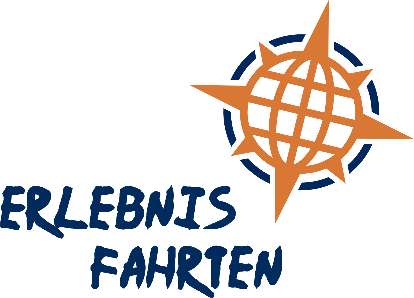 Packliste Erlebnisfahrten Zeltlager VeranstaltungenFolgendes sollte von den Teilnehmenden für eine Zeltlager Veranstaltung mit Erlebnisfahrten mitgebracht werden:In einer grossen Tasche oder einem grossen Rucksack:genügend bequeme Kleider für die gesamte Dauer der AufenthaltPyjama oder Trainer zum SchlafenSchlafsackbequeme Hose zum Wandern, die auch mal dreckig werden darf1-2 warme Pullis (auch im Sommer kann’s mal kalt werden)Mütze, Handschuhe, HalstuchSocken (am besten auch 1-2 Paar etwas Dickere zum Wandern)FrottiertuchBadesachenWasserdichte Regenjacke + RegenhoseSonnenschutz (Sonnenbrille, Kopfbedeckung, Sonnencreme)Wanderschuhe (bereits eingelaufen!)Kulturbeutel (Zahnbürste, Zahnpasta, alles Weitere für pers. Hygiene)Taschenmesser (falls vorhanden)Taschenlampe oder StirnlampeIsomatte (kann auf Anfrage bei Erlebnisfahrten gemietet werden)Schlafsack (kann auf Anfrage bei Erlebnisfahrten gemietet werden)In einem kleinen bequemen Tagesrucksack (keine Sportbeutel!):Trinkflaschen mind. 1 Liter Fassungsvolumen (oder zwei kleinere)Box für LunchPersönliche Medikamente (falls benötigt)Freiwillig mitnehmen:kleine SpieleTaschenlampe oder StirnlampeKamera inkl. LadekabelTischtennis SchlägerAm besten wird das Material für ein Zeltlager in einen Rucksack oder eine Tasche gepackt. Rollkoffer sind sperrig und nehmen in den Zelten unnötig viel Platz weg.